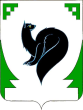 ХАНТЫ – МАНСИЙСКИЙ АВТОНОМНЫЙ ОКРУГ - ЮГРАТЮМЕНСКАЯ ОБЛАСТЬПРЕДСТАВИТЕЛЬНЫЙ ОРГАН МУНИЦИПАЛЬНОГО ОБРАЗОВАНИЯДУМА ГОРОДА МЕГИОНАРЕШЕНИЕ«_24__» _марта_ 2023 года 			    				        № _____О деятельности Отдела Министерствавнутренних дел Российской Федерациипо городу Мегиону за 2022 годВ соответствии с частью 3 статьи 8 Федерального закона от 07.02.2011 № 3-ФЗ «О полиции», Приказом Министерства внутренних дел Российской Федерации от 30.08.2011 № 975 «Об организации и проведении отчётов должностных лиц территориальных органов МВД России», руководствуясь статьёй 19 устава города Мегиона, Дума города МегионаРЕШИЛА:1. Принять отчёт о деятельности Отдела Министерства внутренних дел Российской Федерации по городу Мегиону за 2022 год к сведению.2. Настоящее решение вступает в силу после его подписания и подлежит официальному опубликованию.Председатель Думы города Мегиона                                                                          А.А.Алтаповг. Мегион«___»_________2023